<< NOMBRE DE LA GRANJA >> se compromete a mantener un sistema de control e identificación de peligros. El objetivo de la identificación de peligros es evaluar el lugar de trabajo en busca de peligros potenciales y existentes para la salud y la seguridad, garantizar que todos en la granja estén informados de su existencia y mitigar su riesgo mediante su eliminación, controles administrativo y de ingeniería y del equipo de protección personal. Es necesario identificar y controlar los peligros para prevenir incidentes, enfermedades ocupacionales y lesiones en la granja. Todas las instalaciones, lugares de trabajo y equipo se incluirán en el sistema de identificación y control de peligros. El propietario de la granja es responsable de realizar las inspecciones formales.El sistema de identificación de peligros incluirá:Identificación de peligrosRecorrido por el lugar de trabajo antes de que se comience a trabajar.Inspecciones diarias y previas a la operación- realizadas por el operador-.Inspecciones formales programadas: realizadas por el propietario de la granja.Reporte de riesgos de los empleados: de los trabajadores al propietario de la granja.Reporte de riesgos del empleador: del propietario de la granja a los trabajadores.Evaluación y control de riesgosControl de peligrosComunicación de riesgos Todas las inspecciones y los informes de peligros deben documentarse y archivarse como corresponda. Si en algún momento se identifica un peligro que presente un alto riesgo durante una inspección, el equipo o proceso se detendrá inmediatamente hasta que se controle el peligro.ProcedimientoRecorrido por el lugar de trabajo antes de que comience el trabajoCamine por el área de trabajo donde se realizará el trabajo en busca de peligros químicos, físicos, ergonómicos, biológicos, de personas, del medio ambiente, materiales y herramientas/equipos. A lo largo de su recorrido continuamente pregúntese" ¿Qué pasaría si…?" a fin de identificar algunos riesgos potenciales y ya existentes. Evalúe el riesgo de cada peligro identificado e implemente los controles para su eliminación mediante medidas administrativas, de ingeniería o de equipo de protección personal requeridos antes de comenzar a trabajar.Inspecciones diarias y previas a la operaciónAl comienzo de cada día, todo trabajador debe buscar los peligros en la granja. Antes de usar un equipo, maquinaria o vehículo por primera vez en el día, los operadores deben realizar inspecciones previas a la operación. Estas inspecciones se realizarán según las especificaciones del fabricante. Y deben documentarse en los formularios y listas de verificación suministrados. Cualquier deficiencia encontrada durante una inspección previa a la operación, deberá informarse al propietario de la granja. Las deficiencias identificadas en la lista de verificación, deben corregirse antes del uso de equipo, maquinaria o vehículo. Inspecciones formales programadasEl propietario de la granja es responsable de realizar las inspecciones formales programadas. Las cuales se documentarán en el formulario de inspección de la granja.La inspección formal se llevará a cabo una vez por trimestre. Cuanto mayor sea la actividad de riesgo y la tasa de frecuencia de incidentes y lesiones con mayor frecuencia se debe realizar la inspección. Consulte también los manuales del fabricante y las regulaciones de la Ley de Salud y Seguridad Ocupacional, Occupational Health and Safety (OHS por sus siglas en inglés) para determinar la frecuencia.Reporte de peligrosTodos los empleados son responsables de informar cualquier peligro. Un peligro con el potencial de causar un daño inmediato, debe informarse inmediatamente al propietario de la granja.Cuando un nuevo peligro sea del conocimiento del propietario de la granja, se debe evaluar el peligro por su riesgo y controlarlo utilizando la jerarquía de controles: eliminación, controles de ingeniería y administrativos y de equipo de protección personal. Evaluación y control de riesgosEl propietario y los trabajadores de la granja deberán evaluar todos los peligros. Si bien se deben evaluar todos los riesgos, NO es la intención de este procedimiento que todas las evaluaciones se documenten como se describe aquí.Los riesgos menores con mayor probabilidad de impacto que no requieran de primeros auxilios u otro tratamiento médico o que no sea probable que causen daños a la propiedad por más de 500 dólares, pueden evaluarse informalmente a través de cualquier procedimiento razonable elegido por el propietario de la granja, pueden evaluarse informalmente a través de cualquier procedimiento razonable que elija el propietario de la granja. No es necesario que tales evaluaciones se registren.El propietario de la granja utilizará este procedimiento para evaluar todos los demás riesgos (riesgos mayores).Los principales riesgos se evaluarán mediante el formulario de evaluación de riesgos (Apéndice A).Las acciones en respuesta a las evaluaciones de riesgos serán las siguientes:Rojo - Haga algo sobre este peligro inmediatamente.Amarillo - Haga algo sobre este peligro lo antes posible.Verde - Es posible que este peligro no necesite atención inmediata.Si un trabajador siente que no puede evaluar o controlar adecuadamente un peligro, deberá pedir ayuda al propietario de la granja.Controles de peligrosEl orden en el que los controles deben implementarse es muy importante para ser más eficaz en la mitigación del peligro. Si es posible, debe implementarse primero la eliminación, luego aplicar los controles de ingeniería, luego los controles administrativos y finalmente los controles de equipo de protección personal. Los controles de equipo de protección personal son los últimos en ser considerados para la mitigación de un riesgo, pero debe ser el primer control implementado antes de comenzar el trabajo.Eliminación:Implica eliminar el peligro o sustituir el proceso por otro.Ejemplos incluyen: eliminar la manipulación manual, sustituir un químico peligroso por uno más amable al medio ambiente, limpiar derrames, tirar herramientas rotas, etc.Ingeniería:Implica modificar la fuente, reducir la cantidad de contaminantes liberados o cambiar el diseño.Ejemplos incluyen: protectores en herramientas/equipos/maquinaria, cercas, estructuras de protección contra volcaduras ROPS en equipos móviles, ventilación, iluminación, superficies antideslizantes o cumplimiento de estándares de seguridad como: CSA, ANSI, NFPA, UI, ULC…Administrativo:Implica el desarrollo y uso de políticas, prácticas, procedimientos y reglas para controlar la exposición, así como instrucciones de trabajo claras.Ejemplos incluyen: capacitación, rotación de trabajo, descanso de las tareas, limpieza, higiene, mantenimiento y eliminación de desechos.Equipo de protección personal (EPP):Implica inspeccionar y usar el EPP que protegerá el cuerpo de daños.Ejemplos incluyen: botas con punta de acero, gafas de seguridad, protectores faciales, protección auditiva, ropa de alta visibilidad, protección para la cabeza, ropa retardante de llamas, guantes, protección contra caídas y respiradores.Comunicación de riesgosUna vez que un peligro ha sido evaluado y eliminado o controlado, el trabajador deberá informar las medidas de evaluación y control:A todos los trabajadores expuestos al peligro.Al dueño de la granja. A: Formulario de evaluación de riesgos Descripción del peligro: Resultado de la evaluación:	  Verde	 Amarillo		 Rojo============================================================================Probabilidad Seleccione el número apropiado según las siguientes descripciones y escríbalo en el cuadro.ConsecuenciaSeleccione el número apropiado según las siguientes descripciones y escríbalo en el cuadro.Clasificación de riesgo: Multiplique _________ * _________ 	= 	_________		         Probabilidad      ConsecuenciaDetermine el rango de riesgo de la siguiente tabla.Marque la casilla correspondiente en la parte superior del formulario.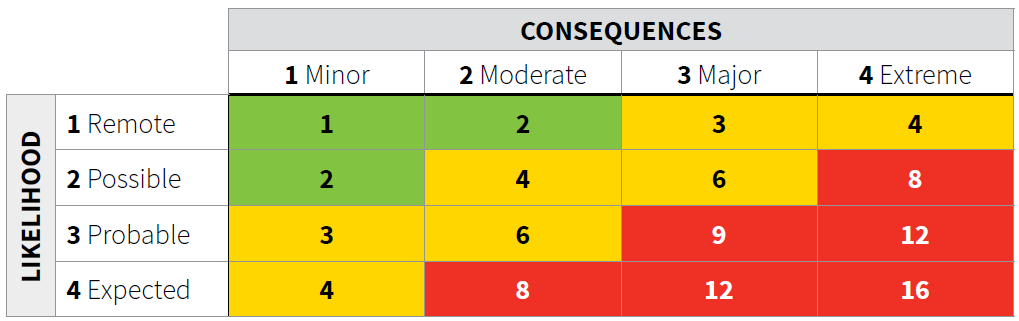 Probabilidad = Probabilidad = Probabilidad = Probabilidad = Remota = 1 Puede ocurrir solo en circunstancias excepcionales.Posible = 2 Puede ocurrir en algún momento; incidentes registrados poco frecuentes.Probable = 3 Probable que ocurra; incidentes registrados regularmente.Esperada = 4 Probable que ocurra; alto nivel de incidentes registrados.Consecuencia = Consecuencia = Consecuencia = Consecuencia = Menor = 1 Pequeña Reducción de ganancias; la lesión puede requerir primeros auxilios; efectos menores en el lugar de trabajo.Moderado = 2 Reducción de ganancias; lesionesnecesidad de hospitalización;grave/mediano plazoefectos en el lugar de trabajo.Mayor = 3 Reducción de ganancias; lesión o impedimento corporal grave; efectos graves/a largo plazo en el lugar de trabajo.Extrema = 4 Grave reducción de ganancias; muerte o discapacidad permanente; efectos graves/a largo plazo en el lugar de trabajo.